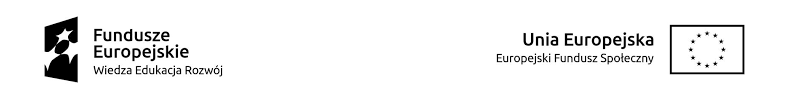 HARMONOGRAM ODBYWANIA SIĘ SPOTKAŃ W RAMACHponownej weryfikacji wewnętrznej w ramach projektu pt. „RAZEM MOŻEMY WIĘCEJ”POWR.01.04.00-00-0012/18MIEJSCE: weryfikacja telefoniczna
gr. Puławy IIL.p.Imię i nazwisko Uczestnika/czkiData spotkaniaGodziny spotkania1.Uczestnik 109.11.202111.15-12.152.Uczestnik 209.11.202112.20-13.203.Uczestnik 3 09.11.202113.25-14.254.Uczestnik 409.11.202114.30-15.305.Uczestnik 510.11.202109.00-10.006.Uczestnik 610.11.202110.05-11.057.Uczestnik 710.11.202111.10-12.108.Uczestnik 810.11.202112.15-13.159.Uczestnik 910.11.202113.20-14.2010Uczestnik 1010.11.202114.25-15.25